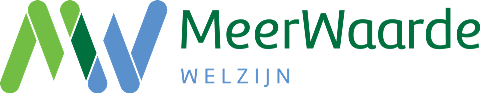 Ouder en Kind InloopDe Ouder en Kind Inloop van MeerWaarde is een wekelijkse ontmoetingsplaats voor ouders met hun kinderen van 0 – 4 jaar. Hier kunnen ouders en kinderen met elkaar samen komen, met elkaar spelen en ervaringen uitwisselen.Elke woensdag van 9.30 tot 11.00 uur Kosten € 2,- per keer (incl. koffie/thee en fruit)Belangrijk om te weten: in de schoolvakanties is er geen OKILocatie: Peuterspeelzaal ‘t RoefjeSchouwstraat 17, Rijsenhout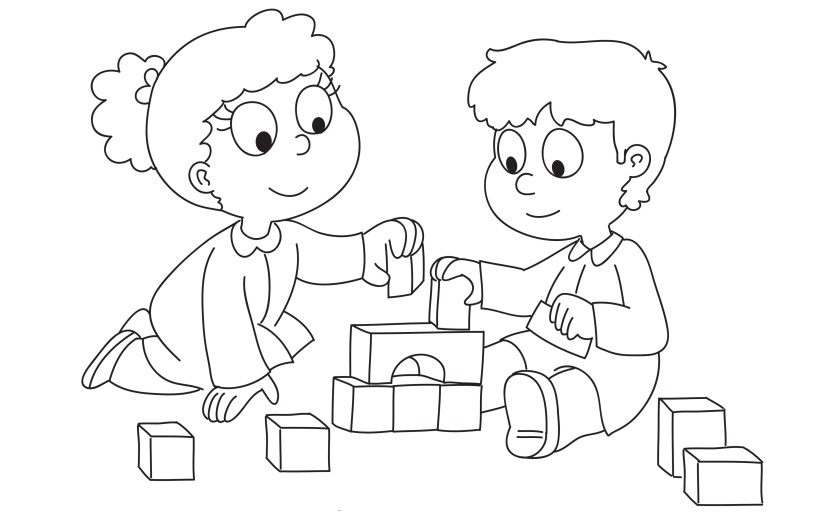 Voor informatie: norman.kortekaas@meerwaarde.nl 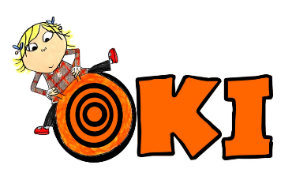 www.meerwaarde.nl 